Την Κυριακή 19 Φεβρουαρίου δίνουμε νέα πνοή στην πόλη μαςΟ Δήμος Λαμιέων σε συνεργασία με τον  Όμιλο Φίλων του Δάσους διοργανώνουν εκστρατεία δενδροφύτευσης δημοτικών χώρων με τη συμμετοχή εθελοντικών ομάδων την Κυριακή 19 Φεβρουαρίου και ώρα 10:30 π.μ. Οι χώροι που έχουν επιλεγεί είναι:Στην οδό Λουντέμη στα Καλύβια, σε συνεργασία με τον Πολιτιστικό Σύλλογο Καλυβίων.Στη διασταύρωση των οδών Νιάφα και Γιαννιτσιώτη στην Νέα Άμπλιανη σε συνεργασία με τον Πολιτιστικό Σύλλογο Άμπλιανης «Η Αγία Παρασκευή».Στη διασταύρωση των οδών Αναξιώτη, Καισαρείας και Μισιρλή σε συνεργασία με τον Πολιτιστικό Σύλλογο Νέας Μαγνησίας και την Ένωση Μικρασιατών Λαμίας.Στο δημοτικό ακίνητο στη διασταύρωση της λεωφόρου Ελευθερίας και Σόλωνος σε συνεργασία με τον Όμιλο Φίλων του Δάσους.Οι ενδιαφερόμενοι για περισσότερες πληροφορίες μπορούν να απευθύνονται στα τηλέφωνα 22310 33656 και 22313 51002.Σας περιμένουμε όλους να δώσουμε μια νέα πνοή στην πόλη μας!                                                                                                         Από το Γραφείο Τύπου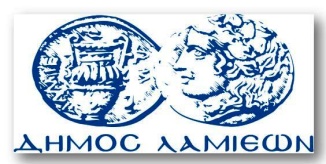         ΠΡΟΣ: ΜΜΕ                                                            ΔΗΜΟΣ ΛΑΜΙΕΩΝ                                                                     Γραφείου Τύπου                                                               & Επικοινωνίας                                                       Λαμία, 14/2/2017